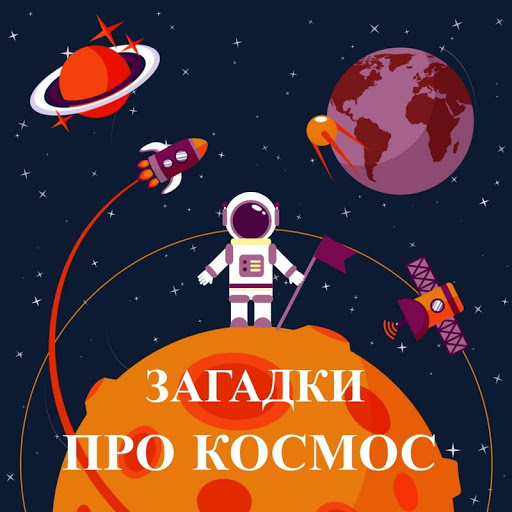 Знают все, и мал и стар,Что она – большущий шар.(Земля)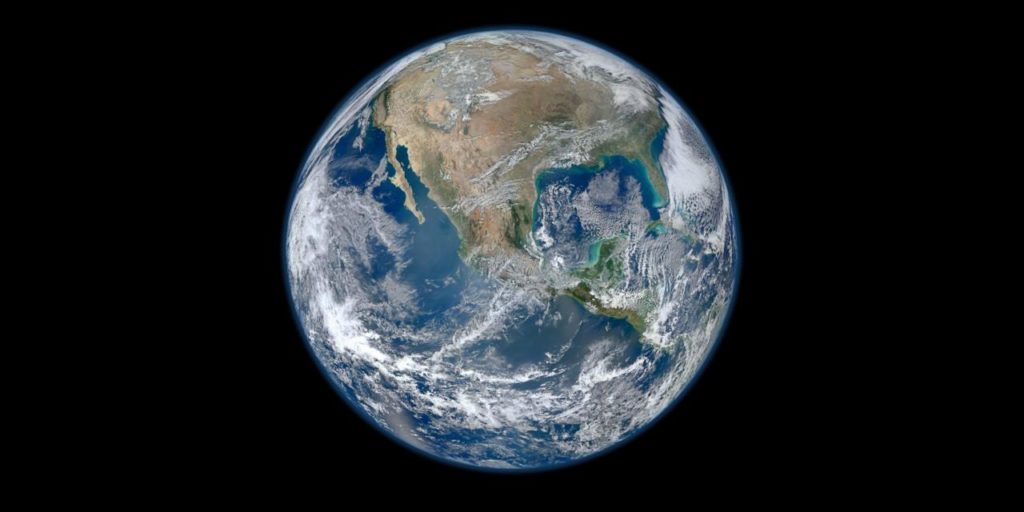 Распустила алый хвост, Улетела в стаю звезд. Наш народ построил эту Межпланетную …(Ракету)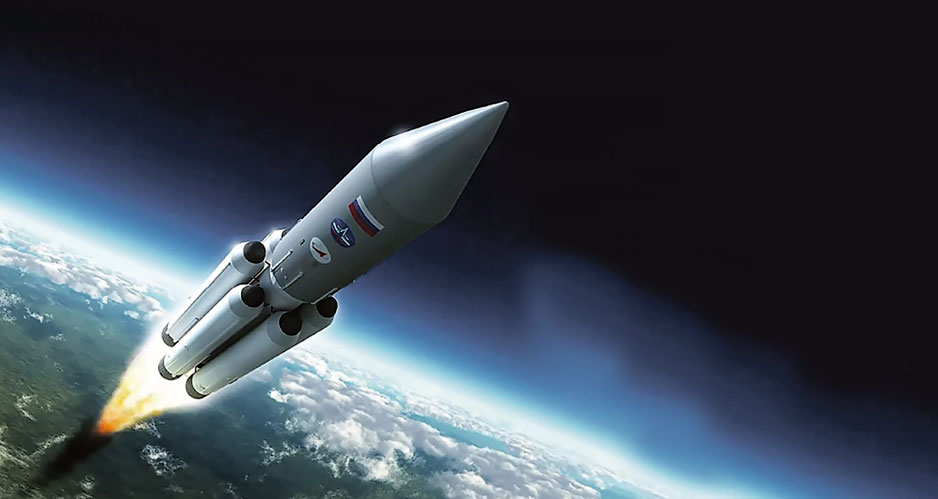 Освещает ночью путь,
Звездам не дает заснуть.
Пусть все спят, ей не до сна,
В небе светит нам …(Луна)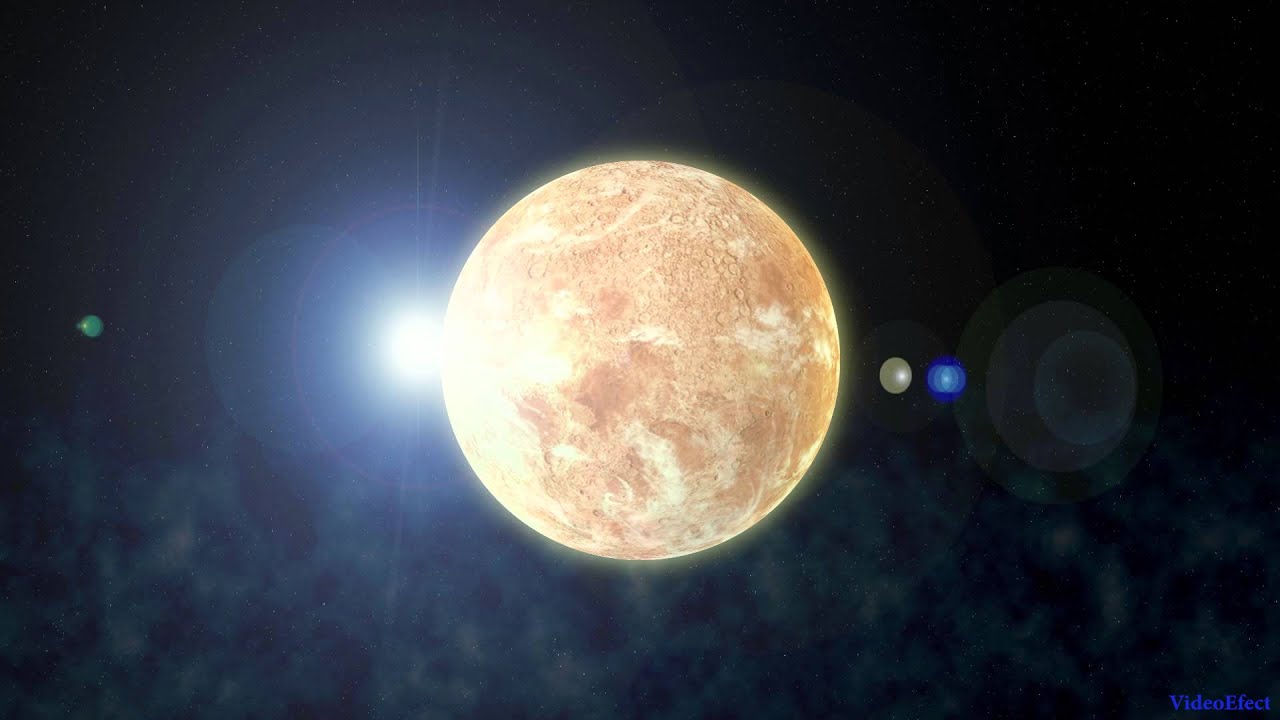 Сверкая огромным хвостом в темноте,
Несется среди ярких звезд в пустоте.
Она не звезда, не планета,
Загадка Вселенной — …(Комета)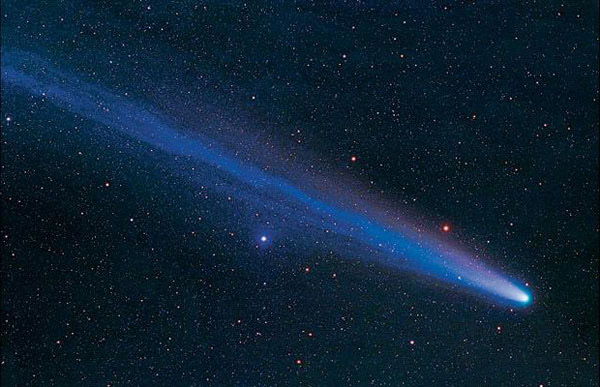 Есть специальная труба,
В ней Вселенная видна,
Видят звезд калейдоскоп
Астрономы в …(Телескоп)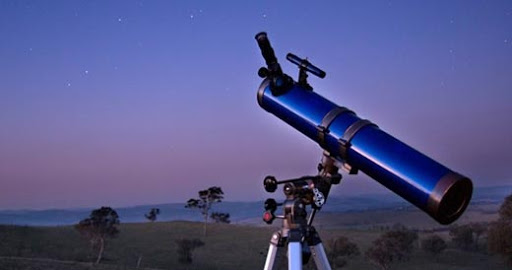 На корабле воздушном,
Космическом, послушном,
Мы, обгоняя ветер,
Несемся на…(Ракете)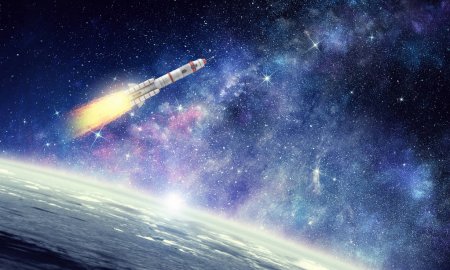 Планета голубая,
Любимая, родная,
Она твоя, она моя,
А называется…(Земля)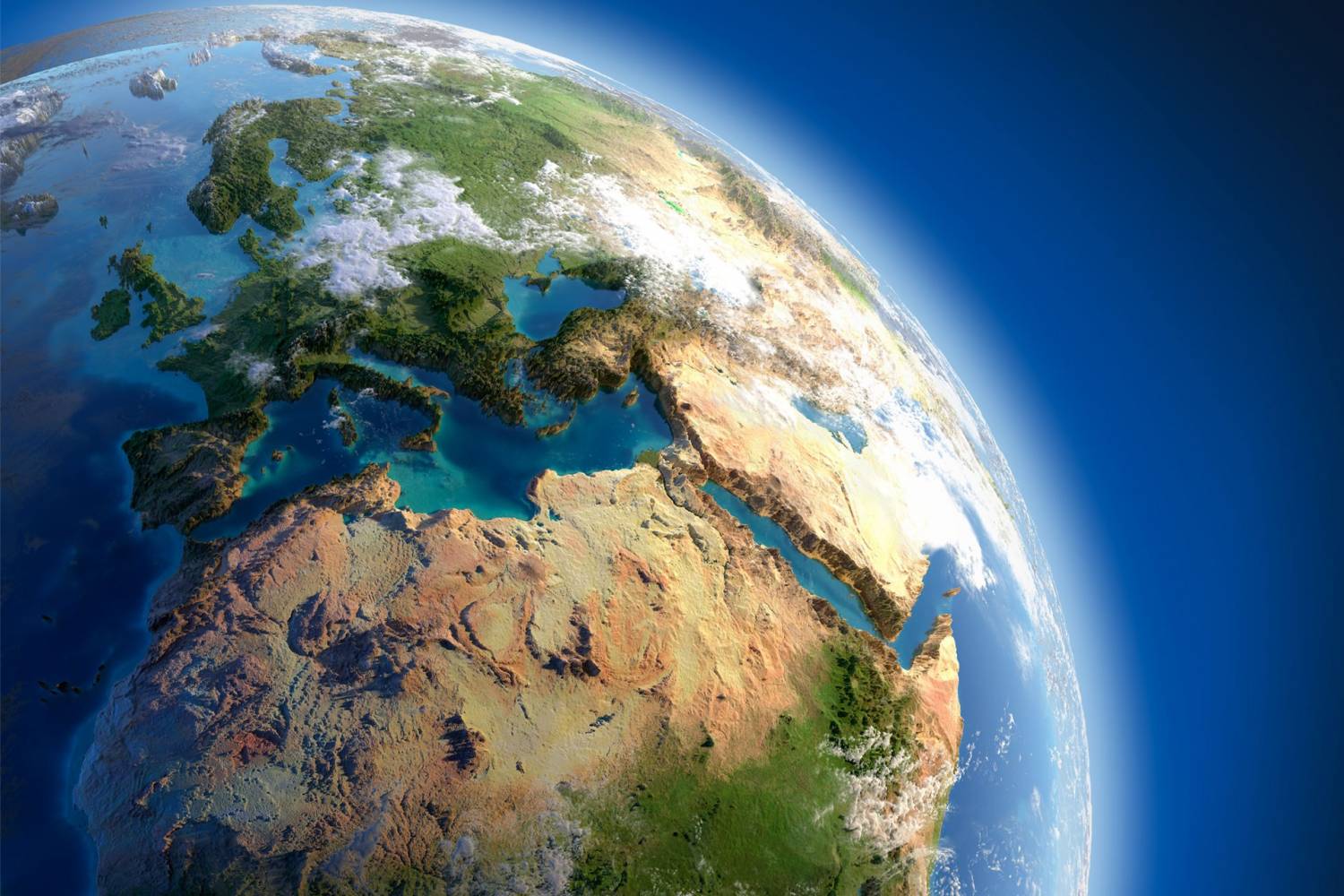 Самый первый в космосе. Летел с огромной скоростью. Отважный русский парень, Наш космонавт …(Гагарин)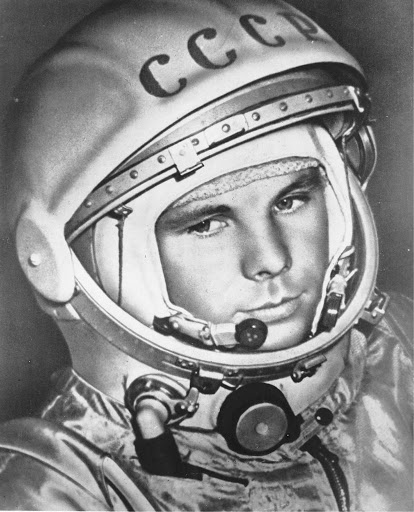 Советский лётчик Юрий Гагарин 12 апреля 1961 года стал первым человеком в мире, совершившим полёт в космос. На космическом корабле «Восток» он впервые в мировой истории совершил орбитальный облет Земли, открыв эпоху пилотируемых космических полётов.